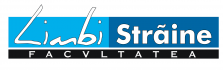 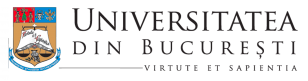 Center for the Study of Language Development and Linguistic Communication (CSLDLC)  University of Bucharest7th Bucharest Colloquium of Language acquisition 19-20 November 2021on Zoom, Eastern European TimeWorkshop on the Acquisition of Heritage Languages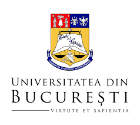 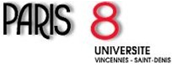 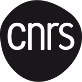 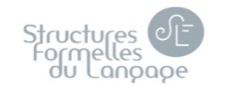 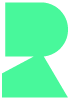 Organized by Elena Soare, Paris 8 University and CNRS Friday, 19 November 10:15 – 10:30Opening10:30 – 11:00Erini Ploumidi, University of CreteCluster repair strategies in child Greek: An optimality theoretic account11:00 – 11:30Rita Santos, University of LisbonOn the acquisition of unstressed vowels in European Portuguese: A case study11:30 – 12:30Keynote speakerMaria Lobo, Universidade NOVA de LisboaInput variability and late acquisition: The acquisition of clitics in Portuguese12:30 – 13:30Break 13:30 – 14:00Vina Tsakali, Marina Mastrokosta and Despina Oikonomou, University of CreteConjunction, disjunction and their interaction with negation in child Greek14:00 – 14:30Ioana Stoicescu, University of BucharestEvent culmination with creation predicates in child Romanian14:30 – 15:00Adina Bleotu, University of BucharestDenominal verbs and creativity in child Romanian15:00 – 15.30Break15:30 – 16:00Joana Teixeira, Alexandra Fiéis and Ana Madeira, Universidade do Porto and Universidade NOVA de LisboaMicrovariation in L2 anaphora resolution16:00 – 16:30Veronica Tomescu and Réka Pupp, University of BucharestAnaphora resolution in L2 Hungarian 16:30 – 17:00Andreea Dogaru, University of BucharestSubjects in L2 English: The role of feature interpretability17:00 – 17:30Break17:30 – 18:00Irina Stoica, University of BucharestExtraction in L2 English: Are factive verbs all alike?18:00 – 18:30Mariam OrkodashviliLanguage acquisition through note-taking and issues of linguistic interferenceSaturday, 20 November10:15 – 10:30Opening  10:30 – 11:30Keynote speakerAnamaria Bentea University of KonstanzNot all wh-dependencies are created equal: Processing of multiple wh-questions in Romanian children and adults11:00 – 11:30Elena Soare, Paris 8 University and CNRSThe acquisition of the morphosyntax of Heritage Romanian in a dominant French setting 11.30 – 11.40Break11:40 – 12:10Larisa Avram, Alexandru Mardale and Elena Soare University of Bucharest, Inalco, Paris 8 University, CNRSDifferential Object Marking in Heritage Romanian 12:10 – 12:40 Larisa Avram, Alexandru Mardale and Elena Soare University of Bucharest, Inalco, Paris 8 University, CNRSRelative clauses in Heritage Romanian: Production comprehension asymmetries12:40 – 14:00Break14:00 – 14:30Teresa Ong, Griffith University Simultaneous first language acquisition of heritage and global languages: Opinions by mothers in Malaysia14:30 – 15:30Franco Tondi, University of CataniaLanguage shift and assimilation patterns of the Hispanic ethnicity in the United States 15:30 – 16:00Gabriela Bîlbîie and Andra VasilescuUniversity of Bucharest, CNRS – University of BucharestSubject distribution in Heritage Romanian in contact with French16:00-16:15Break16:15 – 17:15Roundtable: Heritage Languages in the ClassroomAna-Maria Gîrleanu-Guichard, University of Strasbourg, Timea Kadas Pickel, University of Paris 8 and Alexandru Mardale, Inalco17:15 – 17:30Conference closing